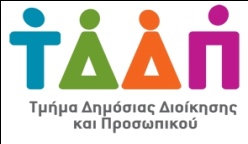 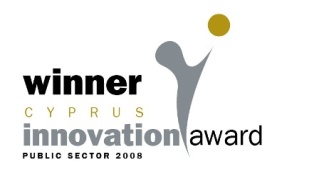 Αρ.Φακ. 04.02.032.002 Προκήρυξη διαδικασίας πλήρωσης κενής θέσης European Maritime Safety Agency (EMSA)Σας ενημερώνουμε ότι, όπως μας γνωστοποιήθηκε μέσω  της Μόνιμης Αντιπροσωπείας της Κύπρου στην Ευρωπαϊκή Ένωση (ΜΑΕΕ), το ίδρυμα European Maritime Safety Agency (EMSA) προκηρύσσει διαδικασία για πλήρωση της  πιο κάτω κενής  θέσης:   Software Engineer for Integrated Services for Frontex          Ref: EMSA/CA/2020/26 Ημερομηνία  λήξης υποβολής αιτήσεων: 12/04/2021  2.  Για περισσότερες πληροφορίες  οι ενδιαφερόμενοι μπορούν να συμβουλεύονται  την ιστοσελίδα: http://emsa.europa.eu/work/jobs/vacancies.htmlΤμήμα Δημόσιας Διοίκησης και Προσωπικού11 Μαρτίου, 2021ΚΥΠΡΙΑΚΗ ΔΗΜΟΚΡΑΤΙΑΥΠΟΥΡΓΕΙΟ ΟΙΚΟΝΟΜΙΚΩΝΤΜΗΜΑ ΔΗΜΟΣΙΑΣ ΔΙΟΙΚΗΣΗΣ             ΚΑΙ ΠΡΟΣΩΠΙΚΟΥ            1443 ΛΕΥΚΩΣΙΑ